教育部國民及學前教育署補助2030雙語政策提升國中小師生口說英語展能樂學計畫高雄市英語教學資源中心111學年度【課室英語-講師培訓營】實施計畫依據「前瞻基礎建設─人才培育促進就業建設2030雙語政策計畫(110至113年)」暨「教育部國民及學前教育署補助國民中小學推動英語教學實施要點」辦理。依據教育部國民及學前教育署111年12月1日臺教國署國字第1110165718號函及高雄市111年12月7日高市教小字第11139316400號辦理。目標培養本市課室英語種子教師，俾利全英語教學教育推廣。推動各國中小英語教師落實全英語授課，以強化英語教學口說知能。營造浸潤式英語文學習情境，強化學生英語聽力，進而培養學生口說英語學習氛圍。辦理單位指導單位：教育部國民及學前教育署主辦單位：高雄市政府教育局承辦單位：高雄市英語教學資源中心(曹公國民小學)培訓訊息：國小場國中場報名資格：本市公私立國中小編制內正式教師，無教學年資限制，國小預計錄取40人，國中預計錄取20人。參與本計畫教師須檢附英檢CEF聽說讀寫B2級以上證明。英檢CEF表請參閱附件二。報名方式：即日起至報名截止日前請先填寫表單申請。國小-報名表單連結：https://forms.gle/UmukM4eHkDMHKc648 國中-報名表單連結：https://forms.gle/JCYTjQG8Mt3PLAo46 錄取名單與課程代碼將公告於高雄市英語教學資源中心網站https://english.tgp.kh.edu.tw/教師錄取後於培訓日期前3天至教育部全國教師在職進修資訊網報名https://www1.inservice.edu.tw/。請於參與培訓研習當日攜帶英檢證明正本及影本一份，正本驗後歸還。課程內容與時間：請詳附件一。差勤與時數：請各校本權責核予參與教師及承辦單位工作人員公(差)假出席。各場次覈實核予6小時研習時數。因本培訓適逢週六，請各校惠予參與教師及承辦單位工作人員完成研習後一年內覈實補休。研習經費：由「教育部國民及學前教育署補助辦理111學年度2030雙語政策－提升國中小師生口說英語展能樂學計畫」及高雄市政府教育局經費補助。注意事項：防疫規定建議配戴口罩，並依據中央流行疫情指揮中心及本市之防疫相關規定辦理。若因疫情調整研習方式，將公告於本市英語教學資源中心網站。停車資訊：科工館備有停車場並鼓勵搭乘大眾交通運輸工具前往。獎勵：完成本計畫種子教師有機會獲得教學資源用書、參與證書及敘獎鼓勵。參與研習當日請檢附高雄市教師識別證或服務證明以確認師資別，以利證書核發。獲頒證書之種子教師，將列入本市推動課室英語種子講師名單，作為各校辦理課室英語講座優先名單。活動結束後，承辦本研習工作人員依「高雄市立各級學校及幼兒園教職員工獎懲標準補充規定」辦理敘獎。十二、預期效益充實本市推動課室英語研習講師量能。推動雙語教育學科教師課室英語使用比例。提升英語課全英語教學授課比例以提升學生英語聽說知能。十三、本計畫經教育局核准後實施，修正時亦同。課程表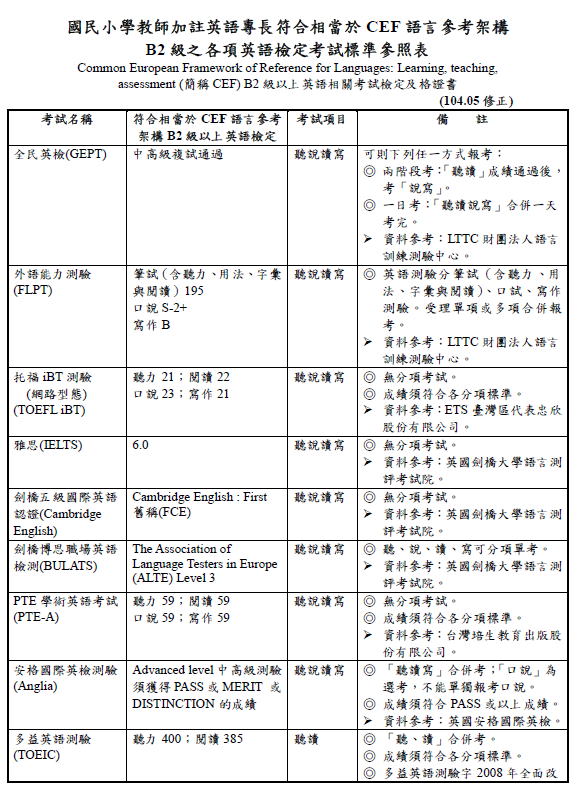 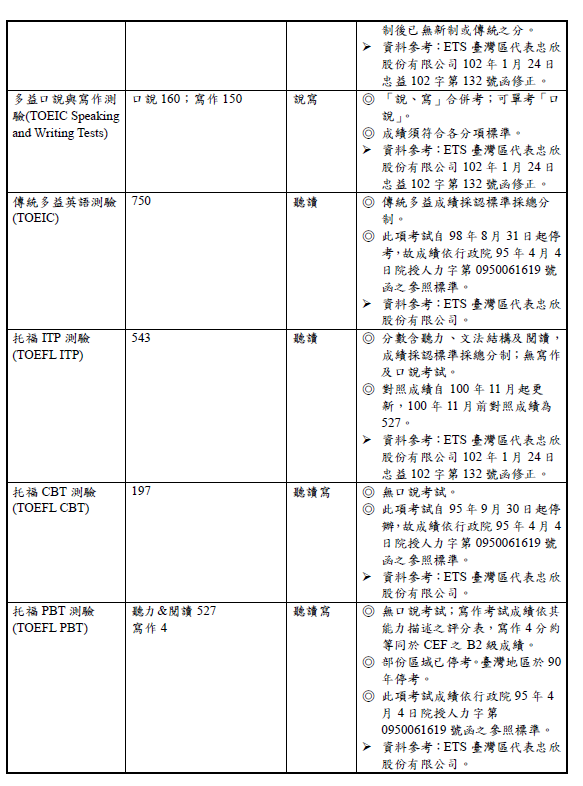 日期/時間講師研習地點報名截止日公告錄取日112年3月18日(六)9:30~16:30黃翊忠老師 台北市文昌國小科工館南館S203教室112年3月10日星期五112年3月14日星期二日期/時間講師研習地點報名截止日公告錄取日112年4月15日(六)9:30~16:30曾麗娜老師新北市新莊國中教育部央團輔導員科工館南館S206教室112年4月7日星期五112年4月11日星期二時間課程內容講師/助教講師/助教時間課程內容國小場國中場09:20～09:30報到報到報到09:30～11:00課室英語概念與資源研習規劃與學員互動小撇步講師：黃翊忠老師台北市文昌國小講師：曾麗娜老師新北市新莊國中11:00～11:10休息休息休息11:10～12:10研習模組示範與說明講師：黃翊忠老師台北市文昌國小講師：曾麗娜老師新北市新莊國中12:10～13: 30午餐&休息午餐&休息午餐&休息13:30～15:00課室英語研習模組練習-小組討論與練習講師：台北市文昌國小黃翊忠老師助教：高雄市九如國小陳怡沁老師講師：曾麗娜老師新北市新莊國中助教：鐘方伶老師高雄市杉林國中15:00～15:10休息休息休息15:10～16:30研習模組試講與演示-小組發表&回饋講師：台北市文昌國小黃翊忠老師助教：高雄市九如國小陳怡沁老師講師：曾麗娜老師新北市新莊國中助教：鐘方伶老師高雄市杉林國中